REQUEST FOR EQUIPMENTTrees That Feed Foundation is happy to be supporting farmers and community members.  If you are interested in participating, please complete this form and send back to us by email or WhatsApp.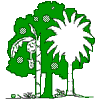 Email:  info@treesthatfeed.org                 Phone: +1.312.933.0241                    Date:______________________________ Your phone: ________________________________________Name:________________________________________________________________________________Email:________________________________________________ _______________________________Address/District:_______________________________________________________________________ Town:___________________________________Parish: _______________________________________  Organization:__________________________________________________________________________  Please indicate the equipment you are requesting: _____________________________________________________________________________________________________________________________________________________________________________________________________________________ (Please be as specific as possible, indicate brand/model if known)Capacity (how much processing): _________________________________________________________ How many people will use this equipment:_____________________________________________________Yes     ____No     Do you have electricity?   ____Yes     ____No    Do you have a shed?____Yes     ____No     Do you have staff to work the equipment?____Yes     ____No     Do you have a supply of breadfruit?____Yes     ____No     Are you processing any other products?____Yes     ____No     Do you have a market for your product?____Yes     ____No     Can you contribute funding?____Yes     ____No     Can you pay duty on shipping?Tell us more about your experience with agriculture and business: ____________________________________________________________________________________________________________________________________________________________________________________________________________________________________________________________________________________________________________________________________________________